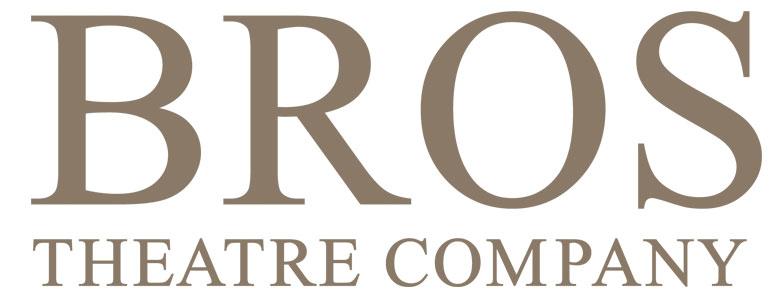 How-To GuidePresidentRole description in brief:To represent BROS on both formal and informal occasions as its most senior elected officer and to act as a liaison between the Committee, the membership and the society’s Patron and Vice PresidentsMain responsibilities:Attend such committee meetings as he or she thinks fit or the committee may reasonably requireProvide advice to the committee and be available for consultation, if required, by any member of the committee or any member of BROS and generally to ensure that the business of the committee and of BROS is conducted in accordance with the rules of the society from time to time and, if necessary, to propose such changes to the rules as may be appropriate or expedientUndertake such projects as are appropriate to the office as the committee may delegate and to prepare such reports as the committee may reasonably requireUse best endeavours to attend as the BROS representative such occasions or meetings, public or private, as the Committee may propose including meetings with theatre managementSupport the activities of BROS where possible by his or her attendance whether at shows, fund raising events or social occasionsEncourage the BROS alumni to support BROSAttend the BROS AGM and chair the meeting after the chairman has stood downGenerally to act in the best interests of BROS to promote the charitable and other activities of the society and to encourage participation at every level with a view to ensuring that the society plays a prominent ,active and inclusive role in the arts and cultural activities of the borough and beyond.Contact point for help and advice:Bob Salter - salterrd@aol.com